ГОД ОХРАНЫ ТРУДА В ПРОФСОЮЗЕ2018-объявлен Общероссийским Профсоюзом образования Годом охраны труда. В 2018 году деятельность по охране труда, защите прав членов Профсоюза на здоровые и безопасные условия труда станет приоритетным направлением работы Профсоюза, его межрегиональных, региональных, местных и первичных профсоюзных организаций.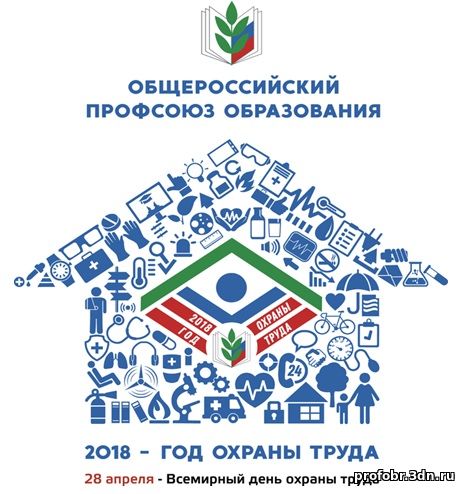 